Про результатидержавної  підсумкової  атестаціїу 4-х класахНа виконання Законів України «Про загальну середню освіту», «Про запобігання корупції», відповідно до Положення про державну підсумкову атестацію учнів (вихованців) у системі загальної середньої освіти, затвердженого наказом Міністерства освіти і науки України від 30.12.2014      № 1547, зареєстрованого в Міністерстві юстиції України 14.02.2015 за               № 157/26602, наказу Міністерства освіти і науки України від 20.10.2016 № 1272 «Про проведення державної підсумкової атестації учнів (вихованців) загальноосвітніх навчальних закладів у 2016/2017 навчальному році» (зі змінами), Порядку переведення учнів (вихованців) загальноосвітнього навчального закладу до наступного класу, затвердженого наказом Міністерства освіти і науки України від 14.07.2015 № 762, зареєстрованого в Міністерстві юстиції України 30.07.2015 за № 924/27369, Положення про золоту медаль «За високі досягнення у навчанні» та срібну медаль «За досягнення у навчанні», затвердженого наказом Міністерства освіти і науки України від 17.03.2015 № 306, зареєстрованого у Міністерстві юстиції України 31.03.2015 за № 354/26799, листів Міністерства освіти і науки України від 13.03.2017 № 1/9-149 «Про проведення державної підсумкової атестації у загальноосвітніх навчальних закладах у 2016/2017 навчальному році», від 09.06.2016 № 1/9-296 «Про структуру 2016/2017 навчального року та навчальні плани загальноосвітніх навчальних закладів», наказу Департаменту науки і освіти Харківської обласної державної адміністрації від 28.03.2017 № 89 «Про порядок організованого закінчення 2016/2017 навчального року та проведення державної підсумкової атестації учнів 4, 9, 11(12)-х класів загальноосвітніх навчальних закладів усіх типів і форм власності Харківської області», наказу Департаменту освіти Харківської міської ради від 03.04.2017 № 90 «Про порядок організованого закінчення 2016/2017 навчального року та проведення державної підсумкової атестації учнів 4-х, 9-х, 11(12)-х класів загальноосвітніх навчальних закладів усіх типів і форм власності м. Харкова», наказу Управління освіти адміністрації Основ`янського району Харківської міської ради від 06.04.2017 №100 «Про порядок організованого закінчення 2016/2017 навчального року та проведення державної підсумкової атестації учнів 4, 9, 11(12)-х класів загальноосвітніх навчальних закладів району», була проведена державна підсумкова атестація учнів 4 класу з української мови, літературного читання, математики. Результати державної підсумкової атестації:Результати ДПА 4-х класів показали, що учні на достатньому рівні засвоїли навчальний матеріал школи І ступеня. Якість виконаних робіт з української мови складає 85% (середній бал – 8,93 ), з літературного читання –89% (середній бал – 9,08),  з математики  - 89% (середній бал – 9,08 ),  відсоток якості знань з української мови вищий на 1% (середній бал нижче на 0,2), літературного читання нижче на 3% (середній бал вище на 0,3) ніж в минулому навчальному році, з  математики якість знань вище на 6% (середній бал вище на 0,21бала).Аналіз допущених помилок показав, що в основному, типовими є :з математики – множення багатоцифрового числа на трицифрове, що містить нуль; не чіткі креслення прямокутника при розв’язуванні геометричної задачі;з української мови –відмінювання числівників, граматичні помилки при оформленні творчого завдання;з українського читання – встановлення послідовності частин тексту, вибір правильної відповіді з тексту, висловлення та обґрунтування власної думки про вчинки героїв та описані події в тексті. На основі вище зазначеного НАКАЗУЮ:Стан виконання контрольних робіт з державної підсумкової атестації  вважати на достатньому рівні.Відзначити продуктивну роботу вчителів початкових класів            Васіщевої В.М., Пилипенко А.Г..Вчителям Васіщевій В.М., Пилипенко А.Г.: 3.1. Проаналізувати помилки, допущені у контрольних роботах, та провести роботу над ними щодо їх усунення.До 22.05.2017 року4. Результати державної підсумкової атестації  обговорити на засіданні методичного об`єднання  вчителів початкових класів.Червень  2017 року5. Вчителю інформатики Рибак К.М. розмістити даний наказ на сайті школи.У день підписання наказу6. Контроль за виконанням даного наказу покласти на заступника директора з навчально-виховної роботи  Проскуру Н.Є.Директор школи                                    С.О.ФедяйЗ наказом по ХЗОШ №48 від                                         №             ознайомлені:Васіщева В.М.Пилипенко А.Г.Проскура Н.Є.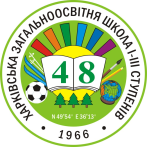 ХАРКІВСЬКАЗАГАЛЬНООСВІТНЯШКОЛА І-ІІІ СТУПЕНІВ №48ХАРКІВСЬКОЇ МІСЬКОЇ РАДИХАРКІВСЬКОЇ ОБЛАСТІХАРЬКОВСКАЯОБЩЕОБРАЗОВАТЕЛЬНАЯШКОЛА І-ІІІ СТУПЕНЕЙ №48ХАРЬКОВСКОГОГОРОДСКОГО СОВЕТАХАРЬКОВСКОЙ ОБЛАСТИ                                             НАКАЗ                                             НАКАЗ23.05.201723.05.2017№88Навчальний предметКіль-кість учнів 4 класівСкла-дали ДПАРівень навчальних досягнень учнівРівень навчальних досягнень учнівРівень навчальних досягнень учнівРівень навчальних досягнень учнівРівень навчальних досягнень учнівНавчальний предметКіль-кість учнів 4 класівСкла-дали ДПАПочат-ковий 1-3 баласередній            4-6 балівдостатній           7-9 баліввисокий       10-12 балівСередній бал Українська мова55550823248,93Літературне читання55550627229,08Математика55550624259,08